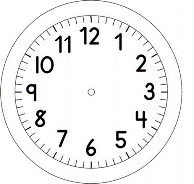 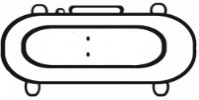 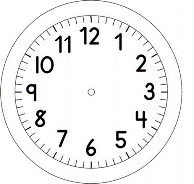 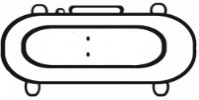 MATEMÁTICANUMERAIS1. FAÇA UM DESENHO MOSTRANDO AS PESSOAS QUE MORAM COM VOCÊ, EM SEGUIDA ESCREVA O NÚMERO DE PESSOAS NO QUADRINHO AMARELO.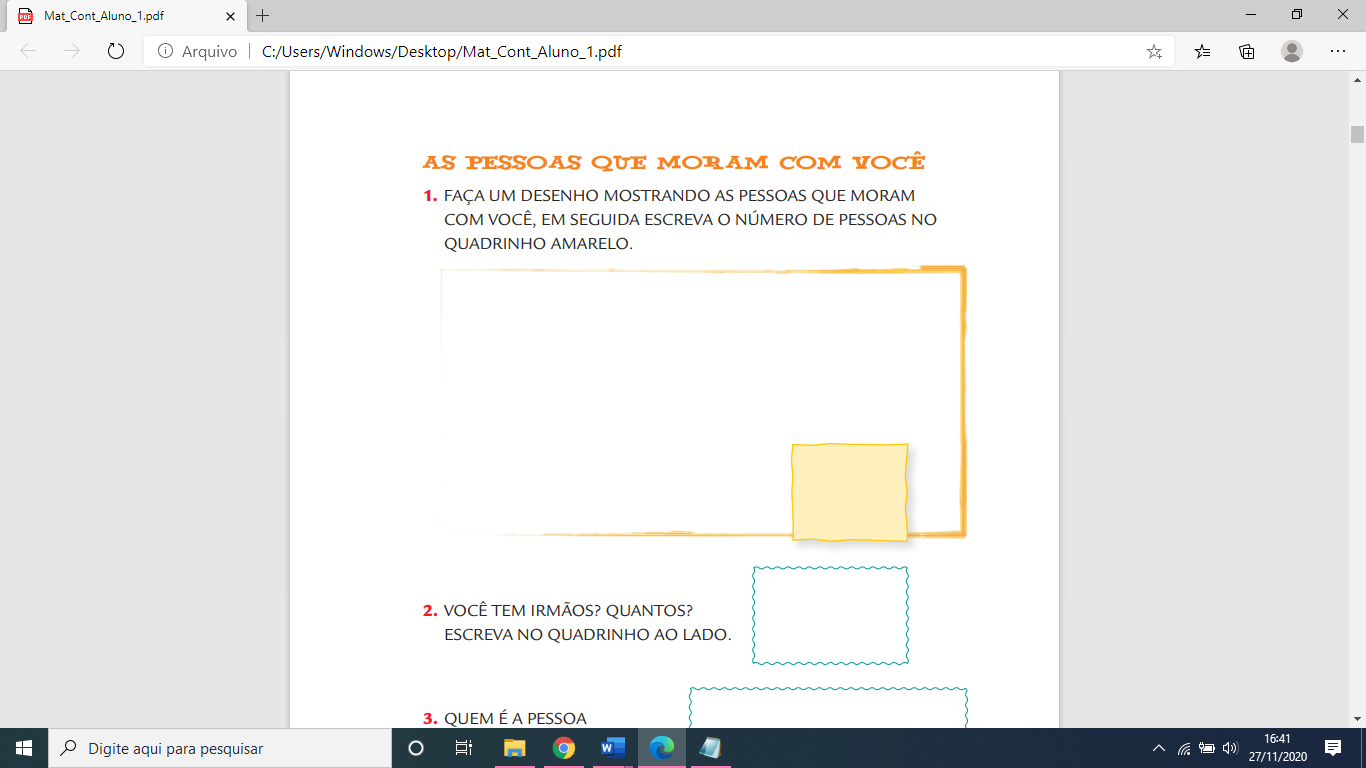 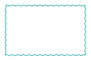 A) VOCÊ TÊM IRMÃOS? QUANTOS?ESCREVA NO QUADRINHO AO LADO 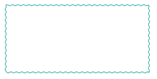 B) QUEM É A PESSOA MAIS VELHA DE SUA FAMÍLIA?ESCREVA O NOME DA PESSOA AO LADOC) QUEM É A PESSOA MAIS NOVA DE SUA FAMÍLIA?ESCREVA O NOME DA PESSOA AO LADO 2. LETÍCIA MORA COM A MÃE E A AVÓ. NA SUA CASA TAMBÉM MORAM UMA IRMÃ E UM IRMÃOZINHO.OS NÚMEROS DO QUADRO VERDE MOSTRAM SUAS IDADES.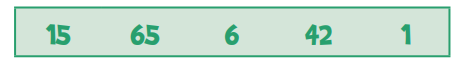 A) TENTE DESCOBRIR AS IDADES DE CADA UM E ESCREVA NO QUADRINHO ABAIXO DA FIGURA.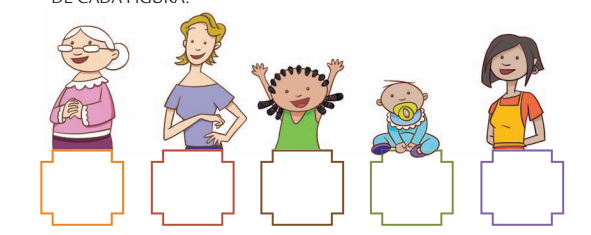 B) AGORA, ESCREVA NOVAMENTE AS IDADES, DA MENOR PARA A MAIOR.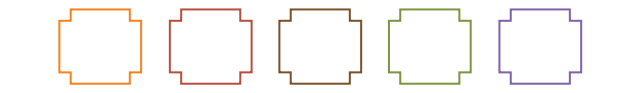 3. OBSERVE OS NÚMEROS DO QUADRO ABAIXO:ESCREVA OS NÚMEROS ACIMA DO MENOR PARA O MAIOR.____________________________________________________________________________________________________________________________________